                 Spojená škola, Tilgnerova 14, 841 05  Bratislava                 Prijímacie pohovory do osemročného gymnázia                 Matematika – 2. máj 2022               Súčet bodov:                                                                              Pracovné číslo:   I. časť  -  Doplň správnu odpoveď. Za každú správnu odpoveď získavaš 2 body.1. Za použitia všetkých číslic 9, 7, 0, 2, 1, 8, 5 (bez opakovania číslic) vytvor najmenšie sedemciferné číslo.Najmenšie sedemciferné číslo je ______1 025 789______________________		2. Ráno som zjedla sedminu čokoládových cukríkov. Poobede som zjedla 15 cukríkov a na večeru mi ešte zostala  sedmina cukríkov. Koľko cukríkov som zjedla na raňajky?Na raňajky som zjedla  __3_______čokoládových cukríkov.3.  Ak by Tomáš čítal 4 strany denne, prečítal by knihu za 20 dní. Koľko strán denne musí prečítať, ak by chcel knihu prečítať za 16 dní?Denne by musel prečítať             5 ___________ strán.                        4. Doplň do vety správne číslo.„Číslo 5 841 je o _____4 160___________ väčšie ako najväčšie trojciferné párne číslo.“5. Vypočítaj: a)  8 – 4 + 3 = 7 b) CDXXXII : IX =  _________XLVIII______________ (výsledok zapíš rímskymi číslicami)432 : 9 = 48II. časť  -  Z ponúkaných možností je len jedna správna. Zakrúžkuj ju. Za každú správnu odpoveď získavaš 2 body.1. Ktoré z uvedených telies nemôže mať stenu v tvare štvorca?A) kocka                                B) ihlan                          C) guľa                                   D) kváder2. Z kociek sme zlepili telesá. Tri telesá sú rovnaké a jedno je iné. Na ktorom obrázku je iné teleso?A				B			C			D3. V ktorej možnosti je správne vypočítaný obvod tmavého štvorca v centimetroch, ak každý z dvoch menších nevyfarbených štvorcov má obvod 24 cm a väčší nevyfarbený štvorec má obvod dlhý 56 cm?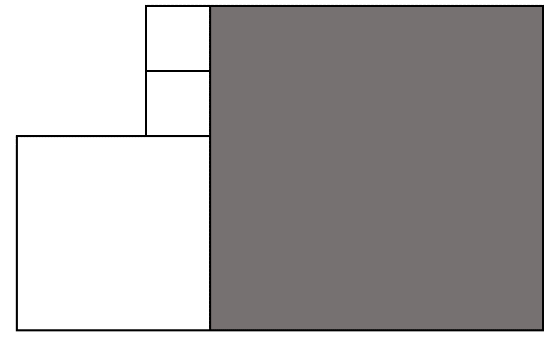 A)  156 cm                           B)  104 cm                   C)  80 cm                                   D)  26 cm                   III. časť    Pod každým príkladom sú tvrdenia. Rozhodni o každom z nich, či je pravdivé (P) alebo nepravdivé (N). Správnu odpoveď zakrúžkuj.2. Graf znázorňuje počet návštevníkov Múzea histórie počítačov počas jedného týždňaA. Najmenej dospelých prišlo do múzea v stredu.                                    		P       NB. Najviac detí prišlo do múzea v sobotu. 				    		P       NC. Vo štvrtok a v utorok prišiel do múzea rovnaký počet návštevníkov.      	P       ND. V pondelok a v stredu prišiel do múzea rovnaký počet návštevníkov.                 P       NE. V utorok prišlo do múzea dvakrát viac detí ako v sobotu.			P       N                                                                                       Koniec